Общероссийская общественная организацияАссоциация медицинских сестер РоссииРегиональная общественная организация медицинских сестер, город МоскваIX Научно-практическая сестринская конференция «Сестринский уход: современные подходы и технологии».ПРОГРАММАдата проведения: 25 октября 2019 годаМесто проведения: г. Москва, Нижняя Первомайская улица, дом 70, ФГБУ «НМХЦ им. Н.И. Пирогова» Минздрава России9.00-10.00Регистрация 10.00-10.10Торжественное открытие конференции О.Э. Карпов - генеральный директор ФГБУ «НМХЦ им. Н.И. Пирогова» Минздрава России, член-корреспондент РАН, доктор медицинских наук, профессор, заслуженный врач РФ. 10.10-12.40Пленарное заседание 10.10-10.20Доклад «Оценка качества и безопасности сестринского ухода».Лектор - Я.С. Габоян - главная медицинская сестра ФГБУ «НМХЦ им. Н.И. Пирогова» Минздрава России В докладе представлены основные критерии и принципы оценки качества и безопасности сестринского ухода.10.20-10.30Доклад «Сестринские исследования – теория и практика. Внедрение современных сестринских технологий в повседневную практику ухода за пациентами».Лектор - А.И. Пивкина - главная медицинская сестра стационара ФГБУ «НМХЦ им. Н.И. Пирогова» Минздрава России.В докладе представлен опыт проведения сестринских исследований и внедрения в повседневную практику.10.30-10.45Доклад «Профилактика пролежней. Современные подходы».Лектор - Т.Д. Антюшко - старший преподаватель кафедры управления сестринским делом Медицинского института РУДН.Доклад раскрывает современные подходы к профилактике пролежней у пациентов.10.45-11.00Доклад «Психологические аспекты ухода за пациентами».Лектор - Н.А. Касимовская - к.м.н., доцент, заведующий кафедрой управления сестринской деятельностью и социальной работы кафедры управления сестринской деятельностью и социальной работы института психолого-социальной работы  ФГАОУ ВО Первый МГМУ им.И.М. Сеченова Минздрава России (Сеченовский Университет).Лектор - К.Г. Сердакова - к.пс.н., доцент кафедры управления сестринской деятельностью и социальной работы ФГАОУ ВО Первый МГМУ им.И.М. Сеченова Минздрава России (Сеченовский Университет).В докладе раскрываются психологические аспекты сестринского ухода за пациентами.11.00-11.10Доклад «Сестринский уход за пациентами неврологического профиля. В чем принципиальные отличия от раннейнейрореабилитации?».Лектор - И.В. Козырева - старшая медицинская сестра отделения медицинской реабилитации ФГБУ «ЦКБ с  поликлиникой» Управления делами Президента РФВ докладе раскрываются современные подходы за пациентами неврологического профиля, основные отличия сестринского ухода от раннейнейрореабилитации. Представлен опыт организации сестринской службы отделения медицинской реабилитации, работы сестры в составе мультидисциплинарной команды.11.10-11.20Доклад «Особенности ухода за пациентами после эндопротезирования суставов».Лектор - Е.В. Федотова - медицинская сестра ФГБУ «НМХЦ им. Н.И. Пирогова» Минздрава России.Доклад раскрывает особенности оказания сестринской помощи пациентам после операции по эндопротезированию суставов, современные подходы к сестринскому уходу и ранней реабилитации пациентов.11.20-11.30Доклад «Основные принципы эргономики при осуществлении сестринского ухода».Лектор - Ю.Н. Логинова - старшая медицинская сестра отделения кардиологии с ПРИТ ФГБУ «НМХЦ им. Н.И. Пирогова» Минздрава России.Доклад раскрывает основные аспекты применения принципов эргономики и биомеханики при перемещении пациентов, способствующих сохранению здоровья медицинских сестер и обеспечению безопасности пациентов.11.30-11.40Доклад «Проблемы и перспективы патронажной службы в амбулаторной сети».Лектор - С.В. Бабийчук - медицинская сестра отделения медицинской помощи взрослому населению на дому ГБУЗ «ДЦ № 3 ДЗМ».В докладе будут рассмотрены основы сестринского ухода за маломобильным пациентом на дому. Возникающие проблемы и способы их решения, как с пациентами, так и с родственниками. В докладе будут отражены аспекты работы патронажной службы: как медицинские сестры работают с родственниками больных, прислушиваются к их мнению, советуются с лечащим врачом и принимают решения. Что нужно еще сделать для усовершенствования работы службы и перспективные направления развития.11.40-11.50Доклад «Организация сестринского ухода за пациентами в ОРИТ».Лектор - А.В. Ворыханов - заместитель главного врача по анестезиологии и реаниматологии ГБУЗ «ГКБ 4 ДЗМ».Лектор - Ю.А. Ситникова - старшая медсестра  ОРИТ для больных с ОНМК ГБУЗ «ГКБ 4 ДЗМ».Лектор - Э.В. Тулякова - заведующий ОРИТ для больных с ОНМК ГБУЗ «ГКБ 4 ДЗМ».В докладе  представлены результаты проведенного исследования мнения родственников пациентов ОРИТ, медицинского персонала о сестринском уходе, раскрываются основные аспекты организации сестринского ухода в ОРИТ в соответствии с полученными данными.                                                        11.50-12.00Доклад «Сестринский уход за пациентами в раннем послеоперационном периоде».Лектор - Е.С. Кудинова - медицинская сестра-анестезист ФГБУ «НМХЦ им. Н.И. Пирогова» Минздрава России.В докладе раскрываются современные подходы к осуществлению ухода за пациентами в раннем послеоперационном периоде. Роль медицинской сестры в профилактике ранних послеоперационных осложнений.12.00-12.10Доклад «Роль медсестры в обеспечение безопасности пациента при применении лекарственных средств в рамках стандарта JCI».Лектор - С.Н. Типикова - главная медицинская сестра стационара АО Медицина.В докладе раскрыты основные требования к соблюдению медицинскими сестрами стандартов безопасности при применении лекарственных средств.12.10-12.25Доклад «Качество сестринской помощи в условиях непрерывного медицинского образования: опыт реализации программ повышения квалификации по вопросам ухода за больными».Лектор - С.А. Ивлева - ассистент кафедры управления сестринской деятельностью и социальной работы института психолого-социальной работы  ФГАОУ ВО Первый МГМУ им.И.М. Сеченова Минздрава России (Сеченовский Университет).Доклад посвящен  вопросам реализации программ дополнительного профессионального и непрерывного медицинского образования в области организации сестринского ухода за пациентами и возможностям повышения качества сестринской помощи путем непрерывного обучения.12.25-13.00Дискуссия.Л.Д. Шалыгин - заключительное слово. Завершение работы конференции.Председатель программного комитета,главная медицинская сестра дирекции ФГБУ «НМХЦ им. Н.И. Пирогова» Минздрава России, член правления информационно-аналитического комитета РООМС, г. Москва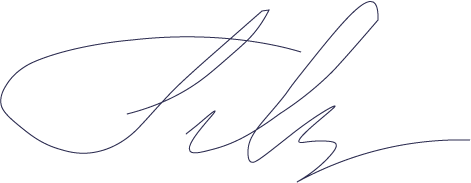 Я. С. Габоян